Приложение 1Министерство образования Иркутской областиГАУ ДПО «Институт развития образования Иркутской области»РЕГИОНАЛЬНАЯ КАСКАДНАЯ МОДЕЛЬкомплексного сопровождениямуниципальных образовательных систем,общеобразовательных организацийв ходе реализации мероприятия«Повышение качества образования в школах с низкими результатами обучения и в школах, функционирующих в неблагоприятных социальных условиях»Государственной программе Российской Федерации «Развитие образования»Иркутск, 2020 г.Концепция региональной каскадной модели комплексного сопровождения муниципальных образовательных систем, общеобразовательных организацийВ Российской Федерации вопросы повышения качества образования определены как приоритетные. Основные принципы оценки качества образования закреплены в различных документах, в том числе в Государственной программе Российской Федерации «Развитие образования», утвержденной Постановлением Правительства Российской Федерации от 26 декабря 2017 года № 1642 «Об утверждении государственной программы Российской Федерации «Развитие образования», с изменениями от 5 февраля 2019г. № 073-08-2019-148; в Указе Президента России В.В. Путина от 07.05.2018 № 204 «О национальных целях и стратегических задачах развития Российской Федерации на период до 2024 года», в национальном проекте «Образование, утверждённом 24 декабря 2018 года. Предлагаемая Концепция региональной каскадной модели комплексного сопровождения муниципальных образовательных систем, общеобразовательных организаций (далее – модель) разработана в рамках реализации мероприятия «Повышение качества образования в школах с низкими результатами обучения и в школах, функционирующих в неблагоприятных социальных условиях, путем реализации региональных проектов и распространения их результатов» Государственной программы Российской Федерации «Развитие образования» (ГПРО).В рамках модернизации общего образования, реализации региональных программ Иркутской области продолжается работа, направленная на обеспечение государственных гарантий в части доступности и равных возможностей получения качественного образования всех уровней. Разработана государственная программа Иркутской области «Развитие образования» на 2019-2024 годы, утвержденная постановлением Правительства Иркутской области от 9 ноября 2018 года№ 820-пп и другие нормативные акты, регулирующие вопросы повышения качества образования. В то же время существует «зона риска»: ряд школ функционирует в неблагоприятных социальных условиях и/или стабильно демонстрирует низкие результаты обучения.Согласно методическим рекомендациям Министерства образования и науки, в модели используется следующая трактовка понятий:школы с низкими результатами обучения (НРО) – это школы, показывающие устойчивые низкие результаты обучения на всех ступенях образования, ведущие к дезадаптации учащихся и препятствующие продолжению их образовательной и профессиональной траектории;школы, функционирующие в неблагоприятных социальных условиях (НСУ) – школы, обучающие наиболее сложные категории учащихся и работающие в сложных территориях, как правило, в условиях ресурсных дефицитов. Для идентификации школ указанных групп в январе 2020 года государственным автономным учреждением дополнительного профессионального образования «Институт развития образования Иркутской области» (ГАУ ДПО ИРО) была использована «Методика определения статуса школ, функционирующих в неблагоприятных социальных условиях», согласованная Департаментом государственной политики в сфере в сфере общего образования Министерства образования и науки Российской Федерации и рекомендованная ФГАОУ ДПО АПК и ППРО (2017). В основу методики положен расчет Индекса социального благополучия школы (ИСБШ), предложенный группой исследователей Института образования научно-исследовательского института Высшей школы экономики. В соответствии с данной методикой и с учётом региональной специфики рабочей группой был разработан комплекс региональных показателей:а) доля учащихся из семей, где оба родителя имеют высшее образование,б) доля учащихся из неполных семей,в) доля учащихся, состоящих на различных видах учетаг) доля учащихся, для которых русский язык не является родным.в автоматизированной информационной системе (АИС) «Мониторинг общего и дополнительного образования» Для 875 образовательных организаций выполнен отбор статистических данных, проведена группировка школ по значению ИСБШ на 5 квинтилей (равных по численности групп) со значениями ИСБШ от наименьшего к наибольшему. Сопоставительный анализ данных идентификации выявил факт увеличения значений ИСБШ по каждому квинтелю, демонстрирующий незначительное улучшение социальных контекстных показателей по Иркутской области (Таблица 1).Таблица 1Сопоставительный анализ данных идентификации школ с НСУПервый квинтель – 126 общеобразовательных организации с низким индексом социального благополучия – в январе 2020 г составил так называемую «зону риска». Существование «зоны риска» затрудняет процесс обеспечения равного доступа к качественному общему образованию для всех детей, проживающих на территории Иркутской области. Поэтому проблема уменьшения зоны риска актуальна для нашего региона.Проведённый анализ региональной общеобразовательной сети позволил выделить ряд её особенностей. В Иркутской области насчитывается 822 муниципальных общеобразовательных организаций, из них:460 (56%) составляют сельские школы;271 (33%) – малокомплектные школы;259 школ и расположены в сельской местности, и являются малокомплектными, что составляет 31 % от общего количества всех муниципальных общеобразовательных организаций и 96% от количества малокомплектных школ. Несмотря на большое количество малокомплектных общеобразовательных организаций, в них обучается незначительное количество детей – 2,2% от общего числа обучающихся Иркутской области и 22% обучающихся, проживающих в сельской местности.В Иркутской области 42 муниципальных образования, из которых 24 (57%) расположенных в сельской местности. По данным региональных аналитических отчетов, в сельских школах Иркутской области функционируют различные модели организации образовательной деятельности:школа – центр формирования и развития социокультурной среды сельского поселения;школа – центр патриотического воспитания;школа – ресурсный центр профильного образования;школа – центр общественных инициатив и гражданского образования детей и взрослых;школа – образовательный комплекс: дошкольное образование – общее образование – учебно-фермерское хозяйство (учебно-опытный участок); общеобразовательная организация – ВУЗ / СПО – предприятие. В результате анализа было выявлено, что большинство малокомплектных школ не только функционирует в неблагоприятных социальных условиях, но и не всегда обеспечивает достаточный уровень качества образования. Ежегодно значение среднего тестового балла как по русскому языку, так и по математике в малокомплектных школах значительно ниже, чем в остальных средних школах области. Прослеживается неблагоприятная динамика результатов ЕГЭ у выпускников малокомплектных школ: результаты по русскому языку и математике профильного уровня снижаются. Проведенный анализ установил, что чаще всего школы не могут самостоятельно, без внешней помощи и поддержки решить проблемы повышения качества обучения. В Иркутской области существует опыт поддержки школ с с низкими результатами обучения и образовательных организаций, функционирующих в неблагоприятных социальных условиях. Школы, получающие поддержку на региональном уровне в различных видах, значительно улучшают свои результаты. На основании аналитических данных, к 2020 году из 32 школ, участвующих в проекте в 2017-2019 г.г. на региональном уровне, 11 школ (34%) вышли из 1 (низкого) квинтеля по ИСБШ, качество обучения увеличилось в 10 школах (31%), только 3 школы (9%) остались в фокус-группе. Но работы нельзя назвать системными, а результаты достаточными. Таким образом, обоснована необходимость дальнейшей разработки и реализации мер по поддержке таких школ, систематизация данной работы, а также обобщение регионального опыта на федеральном уровне, в том числе при подготовке регионального проекта к участию в федеральном конкурсном отборе по вопросам поддержки школ с низкими результатами обучения и школ, функционирующих в сложных социальных условиях.Полученные данные являются предпосылками создания региональной каскадной модели комплексного сопровождения таких школ – методического инструмента для реализации мероприятия по повышению качества. При разработке модели были определены проблемные точки региональной системы образования: недостаточная системность реализации муниципальных и школьных программ / проектов повышения качества образования;несовершенство механизмов проектирования и реализации программ перевода в режим эффективного функционирования;недостаточная методологическая, технологическая готовность руководителей общеобразовательных организаций, обеспечивающей переход школ в режим эффективного функционирования;недостаточной продуманностью механизмов развития и распространения эффективных практик сопровождения, поддержки и повышения качества образования в школах на муниципальном, региональном уровнях;отсутствие в данных школах комплексных моделей учительского роста, обеспечивающих восполнение предметных, методических, психолого-педагогических дефицитов педагогов;недостаточная методическая компетентностью педагогов к работе с детьми, имеющими особые образовательные потребности (дети, для которых русский язык не является родным; дети с ОВЗ).Указанные проблемы целесообразно рассматривать в качестве направлений реализации региональной каскадной модели комплексного сопровождения муниципальных образовательных систем, общеобразовательных организаций.Гипотеза: комплексное сопровождение школ с низкими результатами обучения и/или школ, функционирующих в неблагоприятных социальных условиях, способствует повышению качества образовательных результатов и переходу школ в эффективный режим развития.Эффективность управления развитием определяется созданием совокупности связанных между собой изменений, обеспечивающих его переход в новое качество. Чтобы управление развитием школой было эффективным, необходимо выполнить следующие условия: выделить все актуальные проблемы ОО; сформировать концепцию развития; заинтересовать весь коллектив в освоении педагогического новшества;обеспечить качество и рациональность постановки целей развития школой;разработать реальную программу развития школы;обеспечить контроль инновационного процесса. Стратегическая цель каскадной модели комплексного сопровождения муниципальных образовательных систем, общеобразовательных организаций: создание условий, позволяющих обеспечить комплексное сопровождение школ с низкими результатами обучения и школ, функционирующих в неблагоприятных условиях, с целью повышения образовательных результатов и перехода указанных школ в эффективный режим развития.Задачи: Внести коррективы и организовать реализацию региональной программы поддержки школ с низкими результатами обучения и школ, функционирующих в неблагоприятных социальных условиях.Внести коррективы и организовать системную реализацию муниципальных программ / проектов поддержки школ с низкими результатами обучения и школ, функционирующих в неблагоприятных социальных условиях.Совершенствовать механизмы проектирования и реализации программ перевода организаций и систем в режим эффективного функционирования, в том числе школьных программ / проектов повышения образования;Выстроить в школах с низкими результатами обучения и в школах, функционирующих в неблагоприятных социальных условиях, комплексные модели профессионального роста, обеспечивающие восполнение предметных, методических, психолого-педагогических дефицитов педагогов, методологическую и технологическую готовность руководителей образовательных организаций и муниципальных органов управления образованием;Повышение профессиональных компетенций руководящих и педагогических работников общеобразовательных организаций:по разработке и реализации программ повышения качества образования с целью перехода школы в эффективный режим развития;по выявлению затруднений и повышению уровня профессионального развития педагогов;по организации образовательной деятельности для обучающихся с особыми образовательными потребностями: находящихся в сложной социальной ситуации, детей мигрантов, с неродным русским языком, с ограниченными возможностями здоровья и другими категориямипо организации эффективного социального партнёрства с вузами, социальными партнёрами, родительской общественностью.Проектирование региональной каскадной модели комплексного сопровождения комплексного сопровождения муниципальных образовательных систем, общеобразовательных организаций основывалось на методологических подходах: системном, процессном, комплексном и деятельностном, предполагающих видение в результатах реализации комплексного сопровождения прикладных смыслов, необходимых для принятия эффективных управленческих и педагогических решений на различных уровнях управления. В соответствии с методологией сформулирована система принципов реализации модели: принцип системности (необходимость использования элементов теории больших систем, системного анализа в каждом управленческом решении);принцип комплексности (необходимость всестороннего охвата всей управляемой системы, учета всех сторон, всех направлений, всех свойств);принцип взаимной обусловленности процесса развития содержания и структуры региональной модели и процесса развития технологического обеспечения процедур оценки; принцип необходимости и достаточности компонентов региональной модели для обеспечения эффективности принимаемых управленческих решений, направленных на обеспечение качества общего образования;принцип нормативности (управление осуществляется на основе определенной общепринятой нормативной базы, в соответствии с уставом, инструкциями, методическими указаниями, письмами министерства образования);принцип независимости процедур оценки, форм ее проведения, используемого инструментария от объекта, подвергаемого оценке; принцип бюджетирования, в соответствии с которым объём и содержание мероприятий по оценке качества образования определяется существующими объемами финансирования.Категориальный аппарат региональной каскадной модели комплексного сопровождения комплексного сопровождения муниципальных образовательных систем, общеобразовательных организаций представлен следующими понятиями:Качество образования – определенный уровень знаний и умений, умственного, нравственного и физического развития, которого достигают обучаемые на определенном этапе в соответствии с планируемыми целями; степень удовлетворения ожиданий различных участников процесса образования от предоставляемых образовательным учреждением образовательных услуг (по Г.М. Коджаспировой). Каскадная модель – модель какого-либо процесса, в которой процесс выглядит как поток, проходящий строго последовательно от одной стадии к другой только после её завершения, причём стадии процесса заранее обусловлены. Сопровождение – процесс взаимодействия некоторых объектов / субъектов (образовательных систем, школы, детей, родителей и т.п.), направленный на разрешение жизненно важных для субъектов взаимодействия проблем развития и способствующий принятию оптимальных решений в различных ситуациях выбора. Участники взаимодействия – образовательные системы и организации, муниципальные и региональные координаторы. административные и педагогические работники, тьюторы, наставники школ и педагогов родители и дети.Тьютор – педагогический работник, который обеспечивает разработку индивидуальных образовательных маршрутов / программ участников взаимодействия и сопровождает процесс индивидуализации и индивидуального образования. В проекте могут участвовать как тьюторы по должности, так и педагоги в позиции тьютора.Координатор (региональный, муниципальный) – работник, который обеспечивает взаимодействие субъектов, координирует процессы реализации программ и необходимые оценочные процедуры.Наставничество — отношения, в которых опытный или более сведущий человек помогает менее опытному или менее сведущему усвоить определенные компетенции; наставник – более опытный человек, который помогает другому усвоить определённые компетенции.Группы взаимодействия – фокус-группа, контрольная группа, Б(О)П.Фокус-группа – определенная группа школ, организующая экспериментальную деятельность по достижению поставленной цели под внешними воздействиями в рамках организованного комплексного сопровождения, в которой каждый участник является заинтересованным в конечном результате. Контрольная группа – определённая группа школ, участвующих в эксперименте, которая напрямую не подвергается воздействию, добивается результатов с большей степенью самостоятельности.Б(О)П- базовые (опорные) площадки – школы, находящиеся в схожих неблагоприятных условиях, но показывающие результаты образования, значительно выше средних по квинтелю и имеющие ресурсы для распространения своего опыта. Уровни реализации программ – формальный, функциональный, рефлексивный. Формальный уровень: программа позволяет определить совокупность средств, методов и ресурсов, обеспечивающих выполнение планируемых мероприятий в соответствии с поставленными задачами, направленными на поддержку школ с низкими результатами обучения и школ, функционирующих в неблагоприятных социальных условиях, вошедших в региональную программу, но данные о разработке механизмов реализации программы поддержки школ, включая принимаемые управленческие решения, не получены или нельзя считать достоверными и / или обоснованными.Функциональный уровень – программа не в полной мере позволяет осуществлять систематическое стандартизированное наблюдение за динамикой изменений ее результатов, условиями деятельности, собрать данные и провести анализ информации о результатах реализации программы, а затем использовать ее для корректировки программы и повышения качества принимаемых решений, направленных на поддержку школ с низкими результатами обучения и школ, функционирующих в неблагоприятных социальных условиях, вошедших в региональную программу.Рефлексивный уровень – программа позволяет осуществлять систематическое стандартизированное наблюдение за динамикой изменений ее результатов, условиями деятельности, собирать данные и проводить анализ информации о результатах реализации программы, а затем использовать ее для корректировки программы и повышения качества принимаемых решений, направленных на поддержку школ с низкими результатами обучения и школ, функционирующих в неблагоприятных социальных условиях, вошедших в региональную программу.Режим функционирования – процесс жизнедеятельности общеобразовательной организации, направленный на стабилизацию какого-либо состояния, характеризующийся цикличным повторением, воспроизводством накопленного опыта и использованием наработанного потенциала. Устанавливается в соответствии с СанПином 2.4.2.2821-10 и уставом общеобразовательной организации. Режим развития – целенаправленный, закономерный, непрерывный, необратимый процесс перехода учреждения в качественно новое состояние, характеризующийся разноуровневой организацией, культуротворческой направленностью и постоянно расширяющимся потенциалом роста.Эффективный режим развития – процесс перехода системы из одного состояния в другое, более совершенное, переход от старого качественного состояния к новому, от простого к сложному, от низшего к высшему. Основными признаками развития являются необратимость, направленность и закономерность.Модель учительского роста – модель реализации направлений профессионального роста педагогических работников, разработанная на основе результатов социологического исследования изменений запросов участников образовательных отношений в целях повышения качества образования в школах с низкими результатами обучения и школах, функционирующих в неблагоприятных социальных условиях. Сетевое сообщество (трансфер зона)-открытая форма объединения работников образования по принципу личных и профессиональных интересов, относящаяся к неформальному образованию («горизонтальному» образованию).II.Описание региональной каскадной модели комплексного сопровождения комплексного сопровождения муниципальных образовательных систем, общеобразовательных организацийОсобенности моделиОсобенностью региональной модели является её каскадность (У. Ройс), которая предусматривает последовательное выполнение всех этапов модели в строго фиксированном порядке. Переход на следующий этап означает полное завершение работ всеми участниками взаимодействия на предыдущем этапе. Данное понимание механизма реализации каждого этапа региональной каскадной модели комплексного сопровождения комплексного сопровождения муниципальных образовательных систем, общеобразовательных организаций позволит организовать комплексное сопровождение её структурных этапов – анализ, проектирование и реализация – с возможностью к возврату на предыдущий этап, если по результатам оценочных процедур он считается незавершённым.Уровни реализации моделиРеализация региональной каскадной модели комплексного сопровождения муниципальных образовательных систем, общеобразовательных организаций организуется через взаимодействие основных участников, которые условно можно разделить на три уровня:региональный, муниципальный, школьный.На каждом из уровней есть необходимые виды работ, обязательные к выполнению, но различные по содержанию в зависимости от этапа. Например, как вид работы предполагается разработка программ, но содержание этих программ различно: на региональном и муниципальном – программ поддержки школ с низкими результатами обучения и школ, функционирующих в неблагоприятных социальных условиях, на школьном – школьных программ повышения качества. Основные участникиОсновными участниками реализации модели являются управленческие структуры, образовательные организации и организации других ведомств, их работники, обучающиеся и их родители (законные представители).Организатором процесса реализации модели является министерство образования Иркутской области, оператором – государственное автономное учреждение дополнительного профессионального образования «Институт развития образования Иркутской области».Основными участниками реализации модели являются общеобразовательные организации и муниципальные образовательные системы:школы с низкими результатами обучения и/или школы, функционирующие в неблагоприятных социальных условиях, отбор которых производится на основе региональных аналитических процедур, муниципальные органы управления образованием, на территории которых расположены указанные школы.Участниками реализации модели являются административные и педагогические работники Иркутской области.Количество участников процесса реализации модели в 2020 году показано на схеме 1. Схема 1Участники реализации модели в 2020 году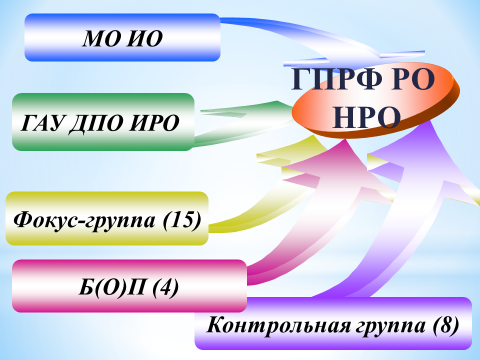 Особенностью модели является понимание основных участников как объектов и как субъектов взаимодействия. Объектами взаимодействия на всех уровнях взаимодействия являются муниципальные образовательные системы и общеобразовательные организации. Субъектами взаимодействия являются административные и педагогические работники общеобразовательных организаций, руководители и специалисты образовательных организаций и органов управления образованием.Выделение субъектов и объектов взаимодействия особенно важно на уровне общеобразовательной организации. В модели предполагается выделение основных процедур и образовательных событий для трёх видов субъектов общеобразовательных организаций: управленческих команд, педагогов и обучающихся. К реализации модели также привлекаются как работники других систем и ведомств в качестве социальных и деловых партнёров, так и родители (законные представители) обучающихся. Основные этапы реализации моделиС учётом региональной специфики региона, в Иркутской области определены следующие этапы реализации модели:АНАЛИЗ,ПРОЕКТИРОВАНИЕ,РЕАЛИЗАЦИЯ. Реализация модели проводится поэтапно. Посредством диагностических процедур делается вывод о полном завершении работ всеми участниками взаимодействия на анализируемом этапе или принимается управленческое решение о возврате на предыдущий этап.Содержание этапов Содержание деятельности на каждом этапе характеризуется компонентами, которые, с одной стороны, являются обязательными для выполнения на всех уровнях реализации модели (региональном, муниципальном и школьном), с другой – носят вариативный характер, выражающий специфику, обусловленную уровнем реализации модели. Например, на этапе «АНАЛИЗ» компонент «Идентификация группы школ с низкими результатами обучения и школ, функционирующих в неблагоприятных социальных условиях с учетом критериев и показателей» имеет вариативное содержание: на уровне региона проводится в соответствии с региональным регламентом идентификации школ с низкими результатами обучения и школ, функционирующих в неблагоприятных социальных условиях; на муниципальном уровне – на основании региональных рекомендаций и/или дополнительных аналитических исследованиях качества образования в муниципальных образовательных системах, на школьном уровне проводятся анализ ситуации и разрабатываются условия и сроки, обеспечивающие выход школы в другую группу школ сети и из «зоны риска».I этап. АНАЛИЗ Вариативные компоненты содержания сопровождения:Проведение самоанализа деятельности школ с низкими результатами обучения, обсуждение полученных результатов по определению специфических проблем и потенциальных точек роста для адресного сопровождения в режиме интерактивной сессии.Диагностика и анализ затруднений педагогов (в. т. ч. молодых специалистов) в профессиональной деятельности, выявление потребности в наставничестве, методической поддержке, профессиональном взаимодействии с коллегами, вопросах методики преподавания предметов и пр.Проведение анализа данных об образовательных результатах и внешних социальных условиях работы школ.Идентификация группы школ с низкими результатами обучения и школ, функционирующих в неблагоприятных социальных условиях, с учетом критериев и показателей.Проведение конкурсного отбора среди школ Иркутской области с низкими результатами обучения и школ, функционирующих в неблагоприятных социальных условиях и школ, показывающих стабильно высокие результаты в сходных условиях с целью финансовой поддержки мотивированным на повышение качества образования менеджерским и педагогическим командам образовательных организаций (получение статуса Б(О)П).Проведение входного, промежуточного и итогового мониторингов результативности региональной и муниципальных программ поддержки школ в отношении школ, вошедших в региональную программу; школьных программ повышения качества.II этап. ПРОЕКТИРОВАНИЕВариативные компоненты содержания сопровождения:Обновление и реализация региональной каскадной модели комплексного сопровождения. Разработка критериев эффективности и показателей результативности.Создание института муниципальных координаторов по вопросам повышения качества общего образования.Разработка и экспертиза дополнительных профессиональных программ повышения квалификации (в том числе в форме стажировок) по вопросам повышения качества преподавания и управления для директоров, заместителей директоров, педагогических работников.Организация сетевого партнерства и обмена опытом между МО, школами и учителями, в том числе заключение партнерских договоров школ с низкими результатами обучения и школ, функционирующих в неблагоприятных социальных условиях, со школами с высокими результатами обучения в схожей ситуации функционирования.Заключение партнерских договоров на оказание консалтинговых услуг представителей высшего профессионального образования.Заключение соглашений о совместной деятельности с социальными партнерами, местным сообществом, родительской общественностью.Заключение договоров с муниципальными органами управления образования на получение грантов школами-победителями конкурсного отбора.III этап. РЕАЛИЗАЦИЯВариативные компоненты содержания сопровождения:Организация деятельности региональной и муниципальных рабочих групп по реализации региональных программ, моделей, механизмов.Введение в школах с низкими результатами обучения и школах, функционирующих в неблагоприятных социальных условиях (вошедших в региональную программу на соответствующий год), штатных должностей специалистов (психологов, дефектологов, логопедов), социальных педагогов и педагогов дополнительного образования.Проведение совместных региональных и муниципальных мероприятий по обмену опытом между школами.Проведение курсов повышения квалификации по вопросам повышения качества преподавания и управления для директоров, заместителей директоров, педагогических работников общеобразовательных организаций, вошедших в региональную программу на базе Б(О)П, в т.ч. в форме образовательных стажировок.Проведение краткосрочных мероприятий в форме Марафона компетентностных вариативных проб (общая продолжительность не менее 8 часов) для педагогических коллективов и отдельных педагогов.Определение и организация деятельности персональных тьюторов-консультантов, наставников школ и педагогов, участвующих в реализации школьных программ.Создание региональной и муниципальной инфраструктуры для оказания информационно-методической помощи общеобразовательным организациям на базе вновь открытого регионального консультационного пунктаСоздание сетевого сообщества педагогов «Современные технологии преподавания». Поддержка образовательных инициатив членов сетевого сообщества.Организация работы региональной дискуссионной площадки по результатам федеральных и региональных мониторингов и обмену опытом школ с низкими результатами обучения и школ, функционирующих в неблагоприятных социальных условиях.Проведение межрегионального мероприятия «Успешные практики повышения качества образования в школах с низкими результатами обучения и в школах, функционирующих в неблагоприятных социальных условиях» и участие в межрегиональных и федеральных мероприятиях по обмену опытом.Таким образом, региональная каскадная модель комплексного сопровождения муниципальных образовательных систем, общеобразовательных организаций представляет собой совокупность трех этапов реализации (АНАЛИЗ, ПРОЕКТИРОВАНИЕ и РЕАЛИЗАЦИЯ), вариативных содержательных компонентов и соответствующих им процессов / образовательных событий (схема 2).Схема 2. Взаимосвязь этапов, вариативных компонентов содержания сопровождения и образовательных событийIII.Организационные условия апробации и внедрения региональной модели комплексного сопровождения муниципальных образовательных систем, общеобразовательных организацийМеханизмы реализации модели:Нормативные правовые. Модель разрабатывается и реализуется ГАУ ДПО ИРО, согласовывается с учредителем, проходит внешнюю и внутреннюю экспертизу. Финансовые. Финансирование модели реализуется в рамках мероприятий дорожной карты.Организационные. Модель реализуется на основе сетевого взаимодействия участников на всех уровнях.Кадровое обеспечение реализации моделиОсобенностью модели является присутствие какого-либо участника в определённой роли на каждом из уровней. Например, на каждом уровне реализации модели есть участники, которые обеспечивают разработку индивидуальных образовательных маршрутов / программ взаимодействия, сопровождают процесс индивидуализации, взаимодействие субъектов, координируют процессы реализации программ и необходимые оценочные процедуры, помогает другому усвоить определённые компетенции. Для определённости на региональном уровне данные функции закрепляются за региональными тьюторами, на муниципальном – за муниципальными координаторами, на школьном – за наставниками.К реализации модели и разработанных уровневых программ привлекаются сотрудники сторонних организаций, родительской общественности путём заключения партнёрских договоров и соглашений.Участниками процесса реализации модели являются обучающиеся школ с низкими результатами обучения и школ, функционирующих в неблагоприятных социальных условиях, вошедших в программы всех уровней.ИнфраструктураВ целях оказания информационно-методической помощи, консультирования и тьюторского сопровождения школ с низкими результатами обучения, и школ, функционирующих в неблагоприятных социальных условиях.  Вместе с этим, в инфраструктуру включены структуры, поддерживающие различные направления информационно-методической помощи участникам сети:Муниципальные / школьные рабочие группы. Координация деятельности по поддержке школ на уровне муниципалитета, обеспечение информационной поддержки реализации Программы. Консультирование по вопросам оценки качества образованияМуниципальные/школьные «проблемные группы» учителей предметников (тьюторы). Обсуждение и рассмотрение методических материалов по поддержке школ с низкими результатами обучения, а также школ, функционирующих в неблагоприятных социальных условияхМуниципальные/школьные методические объединения. Обсуждение и распространение дидактических и методических материалов по вопросам повышения качества образования и реализации программ учительского роста. Формирование муниципального банка методических материалов по вопросам повышения качества образованияИнновационные образовательные практики муниципалитета (школа-лидер). Формирование консультационного пункта по вопросам: технологии организации образовательной деятельности с обучающимися, испытывающими трудности в освоении основной образовательной программы; модели развития профессионализма педагогов. Создание временных творческих межшкольных групп по вопросам преподавания в целях повышения качества образования.Институт муниципальных координаторов. Консультирование и тьюторское сопровождение образовательных организаций в ходе разработки и реализации программ перехода в эффективный режим функционирования, в том числе программ повышения качества образованияИнформационный ресурс в сети Интернет. Информирование о нормативных и организационных основах реализации Программы; мероприятиях Программы; методических продуктах.ГАУ ДПО ИРО: Формирование и реализация серии семинарских занятий с обязательной практической частью (мастер классы, практикумы для педагогов). Сетевое взаимодействие внутри инфраструктуры для оказания информационно- методической помощи, консультирования и тьюторского сопровождения школ с низкими результатами обучения, а также школ, функционирующих в неблагоприятных социальных условиях, и педагогов этих школ.IV. Ожидаемые результаты.Решение поставленных задач позволит получить результаты: Нормативное правовое обеспечение реализации региональной каскадной модели комплексного сопровождения муниципальных образовательных систем и общеобразовательных организаций, в т.ч. наличие действующих региональной и муниципальных программ поддержки школ с низкими результатами обучения школ, функционирующих в неблагоприятных социальных условиях, механизмов реализации программ. Эффективные механизмы кадровой и информационно-методической поддержки школ с низкими результатами обучения и школ, функционирующих в неблагоприятных социальных условиях, механизмы привлечения к работе в таких школах молодых и высококвалифицированных кадров и их удержанию.Развитые региональная и муниципальные инфраструктуры, позволяющие обеспечить достаточное внимание к обеспечению качества образования и оказание адресной помощи педагогам и школам с низкими результатами обучения и школам, функционирующих в неблагоприятных социальных условиях, со стороны муниципальных методических служб. Система организационно-методического сопровождения педагогов, в том числе тьюторское сопровождение профессионального роста, освоение дополнительных профессиональных программ повышения квалификации, эффективная работа методических объединений, сетевых педагогических объединений, позволяющая снизить уровень их профессиональных затруднений. Эффективные условия для обобщения и распространения опыта педагогов школ с низкими результатами обучения и школ, функционирующих в неблагоприятных социальных условиях.Достижение ожидаемых результатов позволит достичь стратегической цели каскадной модели комплексного сопровождения муниципальных образовательных систем, общеобразовательных организаций и создать условия, которые позволят обеспечить комплексное сопровождение школ с низкими результатами обучения и школ, функционирующих в неблагоприятных условиях, с целью повышения образовательных результатов и перехода указанных школ в эффективный режим развития. V. Оценка реализации и эффективности моделиДля оценки реализации модели проводятся диагностические процедуры, позволяющие определять реализацию каждого этапа реализации. Организация включает разработку диагностических карт и их заполнение на основании мониторинговых процедур по результативности региональной и муниципальных программ поддержки школ с низкими результатами обучения и школ, функционирующих в неблагоприятных социальных условиях, и школьных программ повышения качества. Для проведения мониторингов результативности разрабатываются региональные регламенты входного, промежуточного, итогового мониторингов результативности программ. По итогам мониторингов на основании аналитических данных определяются уровни реализации каждой программы – формальный, функциональный, рефлексивный. Программа считается реализованной на формальном уровне, если возможно определить совокупность средств, методов и ресурсов, обеспечивающих выполнение планируемых мероприятий в соответствии с поставленными задачами, направленными на поддержку школ с низкими результатами обучения и школ, функционирующих в неблагоприятных социальных условиях, вошедших в региональную программу, но данные о разработке механизмов реализации программы поддержки школ, включая принимаемые управленческие решения, не получены или нельзя считать достоверными и / или обоснованными.На функциональном уровне программа не в полной мере позволяет осуществлять систематическое стандартизированное наблюдение за динамикой изменений ее результатов, условиями деятельности, собрать данные и провести анализ информации о результатах реализации программы, а затем использовать ее для корректировки программы и повышения качества принимаемых решений, направленных на поддержку школ с низкими результатами обучения и школ, функционирующих в неблагоприятных социальных условиях, вошедших в региональную программу.Считается, что программа реализуется на рефлексивном уровне, если организованные диагностические процедуры позволяют осуществлять систематическое стандартизированное наблюдение за динамикой изменений ее результатов, условиями деятельности, собирать данные и проводить анализ информации о результатах реализации программы, а затем использовать ее для корректировки программы и повышения качества принимаемых решений, направленных на поддержку школ с низкими результатами обучения и школ, функционирующих в неблагоприятных социальных условиях, вошедших в региональную программу.Если по итогам года не 60% разработанных школьных, муниципальных программ реализуется не ниже, чем на функциональном уровне, региональная каскадная модель считается реализованной. Оценка эффективности реализации имеет отсроченную диагностику и будет проводиться по итогам оценочных процедур, основанных на качестве образовательных результатов обучающихся в течение трёх лет. Условные обозначения:Уровни ИСБШ (группы по квинтилям)Интервал фактических значений ИСБШ март 2018 г.Интервал фактических значений ИСБШ январь 2020 г.Низкий (1-ый квинтиль)0  76,8 0  79,32Ниже среднего (2-ый квинтиль)76,9  79,4 79,35  81,61Средний (3-ый квинтиль)79,5  81,4 81,62  83,07Выше среднего (4-ый квинтиль)81,5  83,683,08  84,84Высокий (5-ый квинтиль)83,7  10084,88  100АИСАвтоматизированная информационная системаВУЗУчреждение высшего профессионального образованияГПРОГосударственная программа Российской Федерации «Развитие образования», утвержденная постановлением Правительства Российской Федерации от 26 декабря 2017 г. № 1642ИОМИндивидуальный образовательный маршрутМОУОМуниципальные органы управления образованиемНРОНизкие результаты обученияНСУНеблагоприятные социальные условияОООбщеобразовательные организацииСПОУчреждение среднего профессионального образования